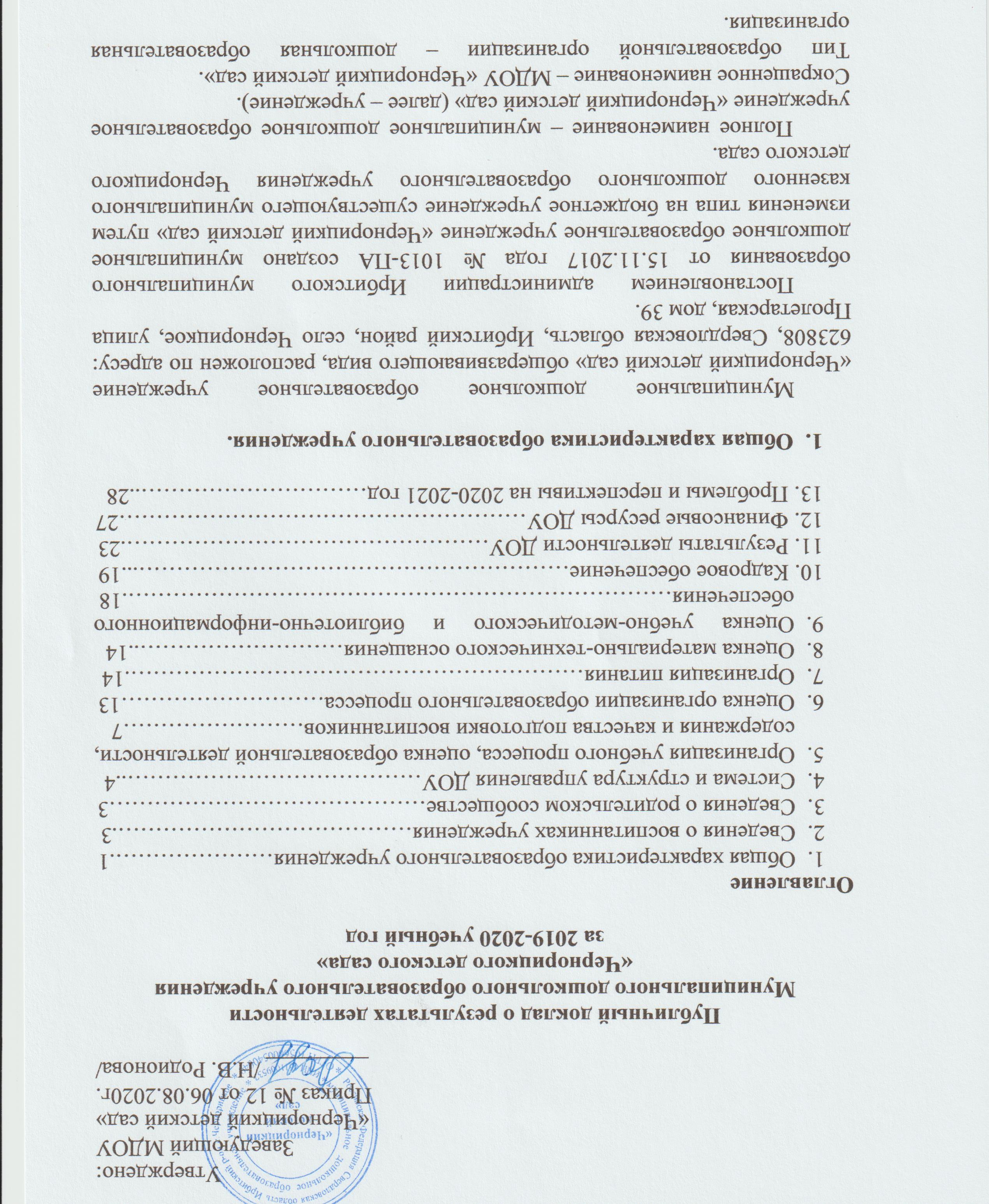 Сокращенное наименование – МДОУ «Чернорицкий детский сад».Тип образовательной организации – дошкольная образовательная организация.Тип учреждения – бюджетное.Вид – детский сад.Организационно-правовая форма – учреждение. Местонахождение учреждения: - юридический адрес: 623808, Свердловская область, Ирбитский район, селоЧернорицкое, улицаПролетарская, дом 39; - фактический адрес: 623808, Свердловская область, Ирбитский район,  селоЧернорицкое, улицаПролетарская, дом 39.Сайт МДОУ «Чернорицкого детского сада»: http://chernoricsad.uoirbitmo.ruЭлектронная почта: natalya-rodionova-85@mail.ru.Телефон: 8(34355)3-35-50.Руководитель: заведующий Родионова Наталья Владимировна.Учредитель: учредителем и собственником имущества учреждения является Ирбитское муниципальное образование. Осуществление полномочий учредителя делегировано Управлению образования Ирбитского муниципального образования.Лицензия на право ведения образовательной деятельности: № 19596 от 25.01.2018г., серия 66Л01 № 0006312, срок действия – бессрочно. Режим работы учреждения:Детский сад работает с 9 часовым пребыванием воспитанников с 7.30 до 16.30.График работы учреждения:Понедельник – пятница. Выходные: суббота, воскресенье и нерабочие праздничные дни, в соответствии с Трудовым кодексом РФ, нормативно-правовыми актами Правительства Российской Федерации.Дошкольное учреждение осуществляет свою деятельность в соответствии c Законом РФ «Об образовании» от 29.12.2012 г, № 273-ФЗ,  Порядком организации и осуществления образовательной деятельности по основным общеобразовательным программам - образовательным программам дошкольного образования, утвержденным  приказом Министерства образования и науки РФ от 30.08.2013г. № 1014,   Санитарно-эпидемиологическими правилами и нормативами СанПиН 2.4.1.3049-13, Уставом МДОУ «Чернорицкого детского сада» от 15.11.2017г., Федеральным законом «Об основных гарантиях прав ребёнка Российской Федерации», Конвенцией ООН о правах ребёнка.Муниципальное дошкольное образовательное учреждение «Чернорицкий детский сад» функционирует с 1990 года. Здание типовое, 1х этажное, расположено в одном здании с филиалом МОУ «Килачевская СОШ» «Чернорицкая НОШ», в 40 км от г. Ирбита.Прием в МДОУ  «Чернорицкий детский сад» (далее МДОУ) осуществляется в соответствии с  «Правилами приема обучающихся на обучение по образовательным программам дошкольного образования в МДОУ «Чернорицкий детский сад».Перевод и отчисление воспитанников осуществляется на основании «Порядка  и основания перевода, отчисления и восстановления обучающихся МДОУ «Чернорицкого  детского сада».Отношения между родителями воспитанников и законными представителями строятся на договорной основе.Отношения с социальными учреждениями и партнерамиДошкольное образовательное учреждение поддерживает прочные отношения с социальными учреждениями и партнерами:Чернорицкая сельская библиотекаФилиалом МОУ Килачевская СОШ «Чернорицкая НОШ»Чернорицкий сельский дом культурыМОУ ДО «Детский экологический центр»СПК «Килачевский» и т.д.2. Сведения о воспитанниках учрежденияМДОУ «Чернорицкий детский сад» укомплектован детьми на 100%, что соответствует нормативам наполняемости групп. Детский сад посещают 26 воспитанников в возрасте от 1,5 до 7 лет. В детском саду функционирует  2 разновозрастные группы дошкольного возраста общеразвивающей направленности: разновозрастная группа младшего дошкольного возраста (от 1,6 до 4 лет) – 11 воспитанников, разновозрастная группа старшего дошкольного возраста (от 4 до 7 лет) – 15 воспитанников.Соотношение «педагогический работник/воспитанник» в дошкольной образовательной организации имеет оптимальный уровень: 1/8,7.3. Сведения о родительском сообществеВзаимодействие с родителями коллектив МДОУ строит на принципе сотрудничества. При этом решаются приоритетные задачи:  повышение педагогической культуры родителей;  приобщение родителей к участию в жизни детского сада;  изучение семьи и установление контактов с ее членами для согласования воспитательных воздействий на ребенка;Оптимизация детско-взрослых отношений. Для решения этих задач используются различные формы работы:  групповые родительские собрания, консультации; проведение совместных мероприятий с детьми и родителями; анкетирование;  наглядная информация; выставки совместных работ;  посещение открытых мероприятий; заключение договоров с родителями вновь поступивших детей; сайт ДОУ.Социальный статус семей воспитанников:4. Система и структура управления образовательным учреждениемУправление МДОУ «Чернорицким детским садом» осуществляется в соответствии с Уставом МДОУ   и законодательством РФ, на основе сочетания принципов единоначалия и коллегиальности.   В детском саду реализуется возможность участия в управлении учреждением всех участников образовательного процесса. Единоличным исполнительным органом учреждения является заведующий, к компетенции которого относится осуществление текущего руководства.Органами коллегиального управления учреждением являются:- Общее собрание работников Учреждения;- Совет Учреждения;- Педагогический совет.Для обеспечения деятельности органов управления разработаны и изданы локальные акты:Положение об Общем собрании работников Учреждения;Положение о Совете Учреждения;Положение о Педагогическом совете;Положение о Совете родителей;В детском саду функционирует Первичная профсоюзная организация.  Общее собрание работников Учреждения является постоянно действующим органом коллегиального управления. В состав Общего собрания входят все сотрудники, для которых учреждение является основным местом работы. В периоды между Общими собраниями интересы трудового коллектива представляет Профсоюзный комитет.Общее собрание работников Учреждения решали вопросы по разработке и принятию локальных актов учреждения; по проведению косметического ремонта в ДОУ.   Коллегиальным органом, реализующим принцип государственно-общественного управления Учреждением, является Совет Учреждения. Совет состоит из избираемых членов, представляющих интересы:- родителей (законных представителей) обучающихся;- работников Учреждения.В состав Совета также входит заведующий Учреждением.Совет Учреждения решал вопросы по разработке и принятию локальных актов; участие в подготовке и принятии публичного доклада.Педагогический совет Учреждения является постоянно действующим органом коллегиального управления, осуществляющим общее руководство образовательным и воспитательным процессом. В Педагогический совет входят заведующий и все педагогические работники учреждения.Педагогический совет Учреждения решал вопросы по созданию условий для полноценного физического развития детей; обсуждению стратегии на 2019 год; внедрение ИКТ в практическую деятельность педагогов; по педагогической диагностике в условиях ФГОС; освоение информационно-компьютерных технологии.   Отношения МДОУ  с родителями (законными представителями) воспитанников регулируются в порядке, установленном Законом РФ «Об образовании» и Уставом. В целях учета мнения родителей (законных представителей) несовершеннолетних обучающихся и педагогических работников по вопросам управления учреждением и при принятии учреждением локальных нормативных актов, затрагивающих их права и законные интересы, создается Совет родителей (законных представителей).Управленческая деятельность строится на основе систематического анализа:финансово-хозяйственной деятельности учреждения;кадрового потенциала;методической оснащённости;реализации основных направлений деятельности, педагогических и мотивационных условий.Нормативно-правовое обеспечение управления ДОУ: Управление муниципальным дошкольным образовательным учреждением осуществляется в соответствии: * Конвенцией ООН о правах ребѐнка* Приказом Министерства образования и науки РФ от 17 октября 2013 г. N 1155 «Об утверждении федерального государственного образовательного стандарта дошкольного образования»; * Постановление Главного государственного санитарного врача РФ от 15 мая 2013 г. N 26 «Об утверждении СанПиН 2.4.1.3049-13 «Санитарно- эпидемиологические требования к устройству, содержанию и организации режима работы дошкольных образовательных организаций»; * Организация питания детей дошкольного и школьного возраста в организованных коллективах. Методические рекомендации МР 2.4.5.0107—15. * Приказ Министерства здравоохранения и социального развития РФ от 26 августа 2010 г. N 761н «Об утверждении Единого квалификационного справочника должностей руководителей, специалистов и служащих, раздел «Квалификационные характеристики должностей работников образования»* Постановление Правительства РФ от 8 августа 2013 г. N 678 «Об утверждении номенклатуры должностей педагогических работников организаций, осуществляющих образовательную деятельность, должностей руководителей образовательных организаций»* Постановление Правительства Свердловской области от 25 июня 2010 г. N 973-ПП «О введении новой системы оплаты труда работников государственных организаций Свердловской области, подведомственных Министерству общего и профессионального образования Свердловской области» * Приказ Министерства образования и науки РФ от 30 августа 2013 г. N 1014 «Об утверждении Порядка организации и осуществления образовательной деятельности по основным общеобразовательным программам – образовательным программам дошкольного образования»* Приказ Министерства образования и науки РФ от 15 января 2014 г. N 14 «Об утверждении показателей мониторинга системы образования»;* Приказ Министерства труда и социальной защиты РФ от 18 октября 2013 г. N 544н «Об утверждении профессионального стандарта «Педагог (педагогическая деятельность в сфере дошкольного, начального общего, основного общего, среднего общего образования) (воспитатель, учитель)»;* Приказ Министерства образования и науки РФ от 10 декабря 2013 г. N 1324 «Об утверждении показателей деятельности образовательной организации, подлежащей самообследованию»; * Постановление Правительства РФ от 5 августа 2013 г. N 662 «Об осуществлении мониторинга системы образования»; * иными нормативно-правовыми актами РФ и субъектов РФ.Учредительным документом Уставом МДОУ «Чернорицкого детского сада». А также следующими локальными документами:* Договором об образовании по образовательным программам дошкольного образования МДОУ «Чернорицкий детский сад».* Трудовыми договорами между администрацией и работниками.* Коллективным договором.* Штатным расписанием.* Приказами заведующего ДОУ* Должностными инструкциями, определяющими обязанности работников ДОУ.* Правилами внутреннего трудового распорядка.* Инструкциями по организации охраны жизни и здоровья детей в ДОУ и т.д.Вывод:  в ДОУ реализуется возможность участия в управлении детским садом всех участников образовательного процесса, функционирует первичная профсоюзная организация. Заведующий детским садом занимает место координатора стратегических направлений. В дошкольном учреждении создан банк данных управленческой и методической работы.Организация учебного процесса, оценка образовательной деятельности, содержания и качества подготовки воспитанников.Организация учебного процесса регламентирована учредительным документом Уставом МДОУ «Чернорицкого детского сада».Образовательный процесс МДОУ «Чернорицкого детского сада» осуществляется в соответствии с Основной общеобразовательной программой - образовательной программой дошкольного образования МДОУ «Чернорицкого детского сада» на 2016-2020гг. (далее Программа), разработана педагогическим коллективом, в соответствии с федеральным государственным образовательным стандартом дошкольного образования утверждённого Приказом Министерства образования и науки Российской Федерации от17 октября 2013г. № 1155 и  с учетом  «Примерной основной образовательной программы дошкольного образования», одобренной решением федерального учебно-методического объединения по общему образованию от 20 мая 2015г. № 2/15I:•        в I части  с использованием комплексной  образовательной программы дошкольного образования «От рождения до школы» под редакцией Н.Е.Вераксы, Т.С.Комаровой, М.А.Васильевой (издание 4-е, переработанное Мозаика-синтез Москва, 2016г).•        во II части, формируемой участниками образовательных отношений, с использованием образовательной программы «Мы живём на Урале» авт. О.В.Толстикова, О.В. Савельева (Екатеринбург: ГАОУ ДПО СО «ИРО». – 2013г. –102с).Программа является документом, реализующим принципы Федерального государственного образовательного стандарта дошкольного образования (далее ФГОС ДО).Целью Программы является проектирование социальных ситуаций развития ребенка и развивающей предметно-пространственной среды, обеспечивающих позитивную социализацию, мотивацию и поддержку индивидуальности детей через общение, игру, познавательно-исследовательскую деятельность и другие формы активности.Программа составлена в соответствии с образовательными областями: «Физическое развитие», «Социально-коммуникативное развитие», «Познавательное развитие», «Художественно-эстетическое развитие»,  «Речевое развитие». Реализация каждого направления предполагает решение специфических задач во всех видах детской деятельности, имеющих место в режиме дня дошкольного учреждения: режимные моменты, игровая деятельность; специально организованные традиционные и интегрированные занятия; индивидуальная и подгрупповая работа; самостоятельная деятельность; опыты и экспериментирование.Учебный  план МДОУ был разработан в соответствие с ФГОС ДО. В структуре учебного плана отражена реализация обязательной части ООП-ОП ДО МДОУ «Чернорицкого детского сада» и части, формируемой участниками образовательных отношений. Задачи образовательных областей реализуются в процессе непрерывной образовательной деятельности, а также в ходе режимных моментов, совместной и самостоятельной деятельности детей ежедневно в различных видах детской деятельности (общении, игре, познавательно-исследовательской, двигательной, продуктивной деятельности).Образовательная деятельность осуществляется в первую и вторую половину дня. Продолжительность непрерывной образовательной деятельности, ее максимально допустимый объем соответствует требованиям СанПиН 2.4.1.3049 – 13. В середине непрерывной образовательной деятельности проводится физкультурная минутка. Перерывы между периодами непрерывной образовательной деятельности – не менее 10 минут. Образовательная деятельность, требующая повышенной познавательной активности и умственного напряжения детей, организуется в первую половину дня. Для профилактики утомления детей образовательная деятельность сочетается с занятиями по физическому развитию и музыкальной деятельности. Построение образовательного процесса в МДОУ основывается на адекватных возрасту формах работы с детьми.Максимально допустимый объем недельной образовательной нагрузки для детей раннего возраста от 1,5 лет до 3 лет и для детей дошкольного возраста осуществляется в соответствии с санитарно-эпидемиологическими требованиями к устройству, содержанию и организации режима работы дошкольных образовательных организаций.Продолжительность непрерывной образовательной деятельности для детей:от 1,5 до 3-х лет - не более 10 минут;от 3-х до 4-х лет - не более 15 минут;от 4-х до 5 лет - не более 20 минут;от 5 до 6 лет - не более 25 минут;от 6 до 7 лет - не более 30 минут.Максимально допустимый объем образовательной нагрузки в первой половине дня в младшей и средней группах не превышает 30 и 40 минут соответственно, а в старшей и подготовительной - 45 минут и 1,5 часа соответственно. Перерывы между периодами непрерывной образовательной деятельности – не менее 10 минут.Учебный план определяет точное количество занятий, предусмотренных на усвоение детьми каждого программного раздела, нормирует нагрузки по времени и по содержанию деятельности детей. Учебный план МДОУ позволяет наглядно представить структурирование образовательного процесса в детском саду.Выбор форм работы осуществляется педагогом самостоятельно и зависит от актуальных потребностей детей, опыта и творческого подхода педагога. В работе с детьми младшего дошкольного возраста используются преимущественно игровые, сюжетные и интегрированные формы образовательной деятельности. Обучение происходит опосредованно, в процессе увлекательной для малышей деятельности. Положительное влияние на качество образовательного процесса оказывают:интеграция всех видов детской деятельности;комплексно-тематический принцип планирования деятельности детей с постановкой триединой цели, включающей образовательные, воспитательные и развивающие задачи;учет индивидуальных особенностей детейтесное сотрудничество в работе всех специалистов ДОУ;взаимосвязь образовательной и нерегламентированной деятельности;тесное взаимодействие с родителями.Организация учебного процесса строится с учетом требований ФГОС ДО и СанПиН 2.4.1.3049–13. Характерными особенностями являются использование разнообразных форм организации образовательного процесса, создание условий для индивидуальной работы с детьми. Показатели усвоения детьми ООП - ОП ДО в 2019-2020 учебном годуСоциально–коммуникативное развитие.В области социально-коммуникативного развития ребенка основными задачами образовательной деятельности являются: – развитие положительного отношения ребенка к себе и другим людям;– развитие коммуникативной и социальной компетентности, в том числе информационно-социальной компетентности;– развитие игровой деятельности;– развитие компетентности в виртуальном поиске.Вывод: По данным в основном преобладает высокий и средний уровень освоения программы. Познавательное  развитие.В области познавательного развития ребенка основными задачами образовательной деятельности являются:развитие любознательности, познавательной активности, познавательных способностей детей;развитие представлений в разных сферах знаний об окружающей действительности, в том числе о виртуальной среде, о возможностях и рисках Интернета.Вывод: Дети справились с поставленными задачами. Активно участвовали в разных видах познавательной деятельности: по собственной инициативе наблюдали и экспериментировали, рассуждали и обозначали проблемы, проявляют сообразительность в процессе их решения. Так же большинство детей умеют сравнивать предметы, устанавливать их сходство и различие, они без затруднений различают цвета: красный, оранжевый, желтый, зеленый, голубой, синий, фиолетовый и белый, серый и черный. Речевое развитиеВ области речевого развития ребенка основными задачами образовательной деятельности является:формирование основы речевой и языковой культуры, совершенствования разных сторон речи ребенка;приобщение детей к культуре чтения художественной литературы.Вывод: Дети имеют богатый словарный запас, пользуются обобщающими словами и понятиями, самостоятельно пересказывают небольшие рассказы и сказки. Но  дети, которые показали низкий уровень знаний,  затрудняются в использовании не только творческого воображения и связной речи, но и в образности речи. Необходимо продолжать уделять серьезное внимание развитию речи и коммуникативным навыкам детей через индивидуальную работу, организованную деятельность.Художественно-эстетическое развитиеВ области художественно-эстетического развития ребенка основными задачами образовательной деятельности являются:развитие у детей интереса к эстетической стороне действительности, ознакомления с разными видами и жанрами искусства (словесного, музыкального, изобразительного), в том числе народного творчества;развитие способности к восприятию музыки, художественной литературы, фольклора; приобщение к разным видам художественно-эстетической деятельности, развития потребности в творческом самовыражении, инициативности и самостоятельности в воплощении художественного замысла.Вывод: дети стали больше интереса проявлять к творчеству, более внимательно и осознанно всматриваться в окружающий мир, находить разные оттенки, приобрели опыт эстетического восприятия. Научились создавать новое, оригинальное, проявлять творчество, фантазию, реализовывать свой замысел. Значительной чертой у детей стала уверенность в себе, робкие преодолевают боязнь чистого листа бумаги, начали чувствовать себя маленькими художниками. Физическое развитиеВ области физического развития ребенка основными задачами образовательной деятельности являются:становление у детей ценностей здорового образа жизни;развитие представлений о своем теле и своих физических возможностях;приобретение двигательного опыта и совершенствования двигательной активности;формирование начальных представлений о некоторых видах спорта, овладения подвижными играми с правилами.Вывод: Данные мониторинга показали, что  дети  освоили образовательную область «Физическая культура» и овладели необходимыми знаниями, умениями и навыками.Воспитанники научились принимать правильное исходное положение при метании, отбивать мяч о землю, ловить мяч двумя руками, умеют строиться в колонну по одному, парами, в круг, шеренгу. На основании Федерального государственного образовательного стандарта дошкольного образования, утвержденного Приказом Министерства образования и науки Российской Федерации от 17.10.2013 № 1155, в целях оценки эффективности педагогических действий и лежащей в основе их дальнейшего планирования проводилась оценка индивидуального развития детей. Результаты педагогического анализа показывают преобладание детей с высоким и средним уровнями развития, что говорит об эффективности педагогического процесса в МДОУ «Чернорицком детском саду» в целом Освоение ООП-ОП ДО: Высокий – 63,3%         Средний – 36,7%             Низкий -0%Результатом осуществления воспитательно-образовательного процесса явилась качественная подготовка детей к обучению  в школе. Готовность дошкольника к обучению в школе характеризует достигнутый уровень психологического развития накануне поступления в школу.Хорошие результаты достигнуты благодаря использованию в работе методов, способствующих развитию самостоятельности, познавательных интересов детей, созданию проблемно-поисковых ситуаций и обогащению предметно-развивающей среды.   Анализ выполнения требований к содержанию и методам воспитания и обучения, а также анализ усвоения детьми программного материала показывают стабильность и позитивную динамику по всем направлениям развития. Положительное влияние на этот процесс оказывает тесное сотрудничество воспитателей, администрации детского сада и родителей, а также использование приемов развивающего обучения и индивидуального подхода к каждому ребенку. Знания и навыки, полученные детьми в ходе непосредственно образовательной деятельности, необходимо систематически закреплять и продолжать применять в разнообразных видах детской деятельности. Особое внимание следует уделить использованию многообразных традиционных и нетрадиционных методов работы, способствующие всестороннему  развитию детей.Основная общеобразовательная программа дошкольного образования ДОУ реализуется в полном объеме.Уровень  готовности ребёнка к школе в 2019-2020 учебном году          В МДОУ в 2019 учебном году было 8 выпускников. По данным опроса родителей выпускников, в филиал МОУ Килачевской СОШ «Чернорицкая НОШ» поступило 7 детей и МОУ «Килачевская СОШ» - 1 ребенок (все 8 детей посещали МДОУ «Чернорицкий детский сад»).          Все выпускники прошли диагностическое обследование, в ходе которого получены следующие результаты: с высоким уровнем готовности к школьному обучению – 63,3 % выпускников, со средним – 36,7%; низким уровнем -0%. 	Результаты педагогического анализа показывают преобладание детей с высоким и средним уровнями развития и отсутствия детей с низким уровнем развития, что говорит об эффективности педагогического процесса в МДОУ «Чернорицком детском саду».Результатом осуществления воспитательно-образовательного процесса явилась качественная подготовка детей к обучению  в школе. Готовность дошкольника к обучению в школе характеризует достигнутый уровень психологического развития накануне поступления в школу.Хорошие результаты достигнуты благодаря использованию в работе методов, способствующих развитию самостоятельности, познавательных интересов детей, созданию проблемно-поисковых ситуаций и обогащению предметно-развивающей среды.  Оценка организации образовательного процесса.Цель  образовательного процесса в МДОУ: создание благоприятных условий для  полноценного проживания ребенком дошкольного детства, формирование основ базовой культуры личности, всестороннее развитие психических и физических качеств в соответствии с возрастными и индивидуальными особенностями, подготовка к жизни в современном обществе, к обучению в школе, обеспечение безопасности жизнедеятельности дошкольника. Основными задачами образовательного процесса в МДОУ являются:Охрана жизни и укрепление физического и психического здоровья детей;Обеспечение познавательно-речевого, социально-личностного, художественно-эстетического и физического развития детей;Создание условий для профессионально-творческого роста педагогов в дошкольном образовательном учреждении и проявления социальной активности педагогов. Организация образовательного процесса в ДОУ регламентируется Уставом ДОУ, образовательными программами,  годовым планом, учебным планом, календарным учебным  графиком, расписанием НОД (составляется на основании программы и в строгом соответствии с СанПиН),  рабочими программами педагогов, планами воспитательно-образовательной работы.       Годовой план соответствует целям и задачам ДОУ, составляется с учѐтом анализа воспитательно-образовательной работы за прошедший год. Вывод: В ДОУ создана система организации образовательного процесса в соответствии с современными требованиями, обеспечивающая создание условий развития ребенка, открывающих возможности для его позитивной социализации, его личностного развития, развития инициативы и творческих способностей на основе сотрудничества со взрослыми и сверстниками и соответствующим возрасту видам деятельности; на создание развивающей образовательной среды, которая представляет собой систему условий социализации и индивидуализации детей.Организация питания Большое внимание уделяется питанию детей. В ДОУ осуществляется трехразовое питание. Питание детей организовано в соответствии с нормативными документами: • Санитарно-эпидемиологическими правилами и нормативами требованиям ; «Гигиенические требования к качеству и безопасности продовольственного сырья и пищевых продуктов»;• Организация питания детей дошкольного и школьного возраста в организованных коллективах. Методические рекомендации МР 2.4.5.0107—15.• Приказом «Об организации питания в ДОУ»;• Документами по организации питания, разработанными в ДОУ;• Муниципальными контрактами, договорами на поставку продуктов питания. Питание ребенка складывается из утвержденного 10-дневного меню, в котором произведен расчет по возрастам: белки, жиры, углеводы, энергетическая ценность, минеральные вещества, витамины. Имеются технологические карты, в которых произведена вся раскладка блюд, а также описана технология приготовления. Ежедневно проводится витаминизация пищи. Ежедневно проводится контроль над питанием: отбор суточных проб, контроль за нормой порции ребенка, ежедневный осмотр персонала на гнойничковые инфекции и состояние здоровья.На продукты питания заключены договора с поставщиками:- СПК «Килачевский»;- ООО «Элара»;- АО «Ирбитский молочный завод»;- ООО «Ирбитский хлебозавод».Оценка материально-технического оснащения. В МДОУ «Чернорицком детском саду» созданы все условия   для полноценного развития детей. Работа всего персонала направлена на создание комфорта, уюта, положительного эмоционального климата воспитанников.Здание обеспечено всеми видами инженерных коммуникаций: водоснабжением, отоплением, канализацией. Состояние материально-технической базы ДОУ в удовлетворительном состоянии. На усовершенствование условий на 2019 год из местного бюджета было выделено 2 515 362,24 рублей, которые мы использовали на  капитальный ремонт  и текущий ремонт здания:- текущий ремонт ограждения – 332 915,00;- капитальный ремонт здания (крыша) – 1 891 164,24;- проектно-сметная документация на капитальный ремонт крыши – 180 000,00;- госэкспертиза – 12 000,00;- монтаж наружного освещения – 99 283,00.Так же произведены текущие приобретения для обеспечения деятельности ДОУ:- заправка тонера-картриджа – 6 900,00;- охрана объекта Ирбитским ОВО – филиал ФГКУ «УВО ВНГ России по Свердловской области» – 26834,04;- конфорки для электроплиты – 10 200,00 рублей;- канцелярские товары – 2 450,00 рублей;- приобретение на областные субвенции учебно-наглядных пособий – 31 790,00 (приобретение телевизора, развивающие игры Воскобовича).Медицинские товары (деохлор, шпатель мед. и др.) – 5 000,00 рублей.Хозяйственные товары: - моющие, чистящие средства, хоз.товары – 23 158,00 рублей;- полотенца детские – 1 400,00 рублей.Итого: 107 732,04 рублей.Привлечено добровольных пожертвований юридических и физических лиц:- родители – 11 890 рублей (краска, водоэмульсионка, кисти, цемент, дорожка и др.);- СПК «Килачевский» - огребка территории, вывоз мусора, приобретение портфелей для выпускников (9000 рублей), приобретение краски-эмаль и краски водоэмульсионной на сумму 35 241,68, на приобретение новогодних костюмов и украшений 20 000,00 рублей.Вся территория детского сада огорожена, что не позволяет проникать посторонним лицам на участки учреждения. В детском саду функционируютМатериально-технические и медико-социальные условия в ДОУ обеспечивают средний уровень:Чернорицкий ФаП осуществляет лечебно-профилактическая помощь детям, даются рекомендации родителям по укреплению здоровья детей и предупреждению вирусных, инфекционных заболеваний, проводится совместную работу с педагогическим коллективом по реабилитации детей в условиях детского сада.Проводятся профилактические мероприятия:Медсестрой  ДОУ:осмотр детей во время утреннего приема;антропометрические замеры анализ заболеваемости 1 раз в месяц, 1 раз в квартал, 1 раз в год;ежемесячное подведение итогов посещаемости детей;лечебно-профилактические мероприятия: физическое развитие воспитанников: на 70% обеспеченность спортивным инвентарем для физкультурных занятий; оборудование центров двигательной активности в группах; мягкие спортивно-игровые комплексы.обеспеченность учебно-наглядными пособиями - 82 %;эстетическое развитие воспитанников:- музыкальный центр; магнитофон; комплект музыкальных инструментов; костюмы для театрализованной деятельности.методический кабинет оснащён:- техническими средствами: ноутбуком, принтером; учебно-методическим комплексом.Для продуктивной и творческой деятельности детей и сотрудников ДОУ в образовательно-воспитательном процессе задействовано ТСО:- 2 телевизора (жидкокристаллические);- 1 музыкальный центр;- 1ноутбук;- 1 принтер;- МФУ (принтер-сканер-ксерокс);- Мультимедийный проектор;- экран к проектору;- 2 DVD-проигрывателя.      Материально-техническое обеспечение развивающей предметно-пространственной среды в группах.В соответствии с ФГОС к условиям реализации ООП – ОП ДО в каждой возрастной группе МДОУ созданы условия для самостоятельного, активного и целенаправленного действия детей во всех видах деятельности: игровой, двигательной, изобразительной, театрализованной, конструктивной, познавательной и т.д. Они содержат разнообразные материалы для развивающих игр и занятий. Организация и расположение предметов развивающей среды отвечает возрастным особенностям и потребностям детей. Расположение мебели, игрового и другого оборудования отвечают требованиям техники безопасности, санитарно-гигиеническим нормам, физиологии детей, что позволяет воспитанникам свободно перемещаться. В МДОУ по возможности создаются все условия для охраны и укрепления здоровья детей, для их полноценного физического развития. В каждой возрастной группе имеется инвентарь и оборудование для физической активности детей. Есть приспособления для закаливания и самомассажа детей: массажеры, ребристые дорожки, пуговичные коврики и пр. Организация развивающей среды в различных возрастных группах имеют свои отличительные признаки.В целях художественно-эстетического развития в группах оборудованы уголки творчества, в которых находятся столы, мольберты, имеются различные виды бумаги, несколько видов карандашей, пластилин, ножницы, трафареты, печати, шаблоны, краски, гуашь, восковые мелки, фломастеры, кисти 3-х величин и разной жесткости, образцы народно-прикладного и декоративного творчества, природно-бросовый материал для создания коллажей, наглядный материал по ознакомлению с жанрами живописи, скульптурой и т.д. Магнитофоны для прослушивания музыкальных произведений, детские музыкальные инструменты для музыкальной импровизации, самодельные шумовые инструменты. Детские работы используются для оформления интерьера.По конструированию в группах оборудованы уголки, где собраны различные виды конструкторов, в зависимости от возрастных возможностей детей: пластмассовые, деревянные, металлические, пазлы. Все они различаются по материалам и по видам сборки. В группах также имеются материалы для исследовательской и экспериментальной деятельности: лупы, магниты, различные материалы.Вывод: Материально-техническая база ДОУ обновляется, приводится в соответствие с ФГОС ДО, требованиями СанПиН, не только за счѐт бюджетных средств, но и спонсорской помощи. Оборудование отвечает санитарно-эпидемиологическим правилам и нормативам, гигиеническим, педагогическим и эстетическим требованиям, требованиям безопасности. Предписаний надзорных органов нет. В ДОУ обеспечивается безопасность жизнедеятельности воспитанников и сотрудников. В 2019 году отсутствуют случаи травматизма среди детей и сотрудников. Необходимо решить следующие вопросы:1. Требуется доукомплектовать группы игровым оборудованием для конструирования (крупный строительный материал, конструкторы разных видов), лего-конструкторы.2. Необходимо пополнить образовательное пространство групп трансформируемым игровым оборудованием, новой мебелью. 3. Приобретение физкультурного оборудования, оборудования для экспериментальной и исследовательской деятельности.Проблемой остается:- ремонт окон;- ремонт отмостки здания.Планируются средства на 2020 и 2021 годы.9.  Оценка учебно-методического  и библиотечно-информационного обеспеченияВ  течение  учебного  года  педагоги  активно  участвовали  в  реализации  задач и направлений годового плана: показывали открытые занятия, проводили консультации, презентовали свой опыт работы, организовывали интересные мероприятия, конкурсы, выставки  для  детей  и  родителей.  Все  запланированные  консультации  и  семинары проведены по плану.Учебно-методическое обеспечение соответствует ООП-ОП ДО МДОУ. За 2019 год пополнилось количество наглядных пособий: приобретены дидактические наглядные материалы.В методическом кабинете имеется педагогическая и детская литература, наглядные пособия, демонстрационный и раздаточный материал, но требует пополнения и обновления. Результаты работы по данному направлению  за 2019-2020 учебный год. 1. Пополнена  медиатека ДОУ. 2. Применяется  коммуникационно-информационные технологии (КИТ)  в административной и учебно-методической    работе МДОУ. 3. Обновление и обслуживание баз данных (БД): 4. В ДОУ создана и постоянно пополняется электронная картотека методического кабинета. Осуществляется работа с  сайтом  ДОУ,  размещение информации на сайтах Е-услуги, СУФД, КАИС ИРО, bus.gov.ru., goszakupki.ru и др. Создан  сайт  ДОУ, на котором размещение информация согласно законодательству РФ. Есть доступ к Интернет - сети для всех сотрудников (Wi-Fi), имеется электронная почта, презентации для детей по НОД, электронные пособия для работы с мультимедиа. Осуществляется информационно-техническая поддержка и сопровождение мероприятий  МДОУ.На сайте ДОУ размещается информация в соответствии с требованиями законодательства,  имеются  информационные  стенды  в  ДОО (информация  об  организации,  административном  и  педагогическом  составе, информация о правилах комплектования и приема в ДОО, об организации питания и здоровьесбережения,  дорожная  безопасность,  пожарная  безопасность,  об образовательной  деятельности и т.д.).  Систематически  пополняется  и  обновляется информация в уголках для родителей в группах.Наряду с положительными моментами, определены следующие проблемы в методической работе, требующих решения в 2020 учебном году:- пополнение учебно-методическим обеспечением кабинет и приведение его в соответствие с нормами методического кабинета.-педагоги не занимаются распространением опыта работы педагогов на методических объединениях, на различных мероприятиях, на сайте.Запланировано проведение контроля по стимулированию воспитателей по размещению на сайте ДОУ опыта работы и методических объединениях.10. Кадровое обеспечениеВ МДОУ в полном объёме укомплектовано квалификационными кадрами, педагогическими работниками. Обновление содержания образования зависит от образовательного уровня и профессионального мастерства педагогических кадров.Педагогический коллектив состоит из:Заведующий – 1чел.;Воспитатели – 3 чел.Количество педагогов – 3, из которых:1) по уровню образования:с высшим профессиональным образованием – 1 человек (34%),со средним профессиональным образованием – 2 человека (66%).2) по стажу педагогической работы:- до 5 лет - 0 %;  от 5 до 15 лет - 34%, от 15 до 20 лет – 0%, от 20 до 30 лет – 66%.- процент  педагогических работников в возрасте до 30 лет - 34%; в возрасте от 55 лет 0 %. Одна из управленческих задач учреждения – повышение профессионального мастерства педагогических кадров, которая решается через аттестацию педагогического персонала. Аттестация педагогических кадров — очень важная процедура в оценке профессионализма и качества работы. С помощью аттестации в конечном итоге обеспечивается формирование высокопрофессионального кадрового состава учреждения, что влечет за собой повышение качества образования.По состоянию на декабрь 2019 года аттестация педагогических кадров ДОУ представлена следующим образом:педагогов с высшей квалификационной категорией – 0 %,с первой квалификационной категорией – 2 человека (66%),соответствие занимаемой должности – 1 человек (34%)не аттестованных – нет.Курсовая подготовка педагогов в 2019 учебном годуСеминары, вебинары, онлайн-марафоны в 2020 году:1. "Формирование навыков медиалокации средствами STEAM-ОБРАЗОВАНИЯ", семинар-практикум, ООО "Центр развития СТЕАМ-ОБРАЗОВАНИЯ", г. Москва, апрель 2020г. (Кузьминых А.В., Петухова Т.С., Серкова О.С.).2. Семинар в рамках Всероссийского образовательного марафона для работников дошкольной сферы образования "Организация образовательного процесса с детьми дошкольного возраста при условии самоизоляции" по теме: "Педагогическая профессия в 21 веке. Стратегия и перспективы для педагогов (воспитателей). Какие компетенции будут востребованы в ближайшее будущее. К чему следует готовиться уже сейчас", 2 часа, г. Новосибирск, УЦ ДО "Все Вебинары.ру", 29.04.2020г. (Кузьминых А.В.).3. Семинар в рамках Всероссийского образовательного марафона для работников дошкольной сферы образования "Организация образовательного процесса с детьми дошкольного возраста при условии самоизоляции" по теме: "Особенности работы с детьми дошкольного возраста и их родителями в дистанционном режиме. Групповые и индивидуальные занятия. Как сделать занятие с детьми эффективными", 2 часа, г. Новосибирск, УЦ ДО "Все Вебинары.ру", 29.04.2020г. (Кцзьминых А.В.).4. Семинар в рамках Всероссийского образовательного марафона для работников дошкольной сферы образования "Организация образовательного процесса с детьми дошкольного возраста при условии самоизоляции" по теме: "Дистанционный детский сад, как дополнительное образование (кружок)", 2 часа, г. Новосибирск, УЦ ДО "Все Вебинары.ру", 29.04.2020г. (Кузьминых А.В.).5. Семинар в рамках Всероссийского образовательного марафона для работников дошкольной сферы образования "Организация образовательного процесса с детьми дошкольного возраста при условии самоизоляции" по теме: "Как организовать работу детского сада в условиях пандемии короновируса", 2 часа, г. Новосибирск, УЦ ДО "Все Вебинары.ру", 29.04.2020г. (Кузьминых А.В.).6. Онлайн-марафон "Создаем онлайн-школу и онлайн-детский сад", Всероссийский форум "Педагоги России", 05.05.2020г. (Кузьминых А.В.).7. Семинар в рамках Всероссийского образовательного марафона для работников дошкольной сферы образования "Технология подготовки детей дошкольного возраста к школе в условиях современных реалий и требований ФГОС дошкольного образования" по теме: "Эффективная подготовка к школе детей дошкольного возраста в домашних условиях с применением современных технологий", 2 часа, г. Новосибирск, УЦ ДО "Все Вебинары.ру", 12.05.2020г. (Кузьминых А.В.).8. Семинар в рамках Всероссийского образовательного марафона для работников дошкольной сферы образования "Технология подготовки детей дошкольного возраста к школе в условиях современных реалий и требований ФГОС дошкольного образования" по теме: "Социализация детей дошкольного возраста, как инструмент адаптации при переходе на вторую ступень образования", 2 часа, г. Новосибирск, УЦ ДО "Все Вебинары.ру", 12.05.2020г. (Кузьминых А.В.).9. Семинар в рамках Всероссийского образовательного марафона для работников дошкольной сферы образования "Технология подготовки детей дошкольного возраста к школе в условиях современных реалий и требований ФГОС дошкольного образования" по теме: "Основные компоненты готовности к школе. Тесты на готовность и упражнения на подготовку", 2 часа, г. Новосибирск, УЦ ДО "Все Вебинары.ру", 12.05.2020г. (Кузьминых А.В.).10. Семинар по теме: "Создание сайта (сайт ДОУ, группы, визитка) в рамках компетенции работников образования в области ИКТ", 2 часа, г. Новосибирск, УЦ ДО "Все Вебинары.ру", 12.05.2020г. (Кузьминых А.В.).11. Всероссийский образовательный марафон для работников дошкольной сферы образования "Технология подготовки детей дошкольного возраста к школе, в условиях современных реалий и требований ФГОС дошкольного образования", Федеральный журнал "Профессия Воспитатель", 12.05.2020г. (Кузьминых А.В.).12. Всероссийский образовательный марафон для работников дошкольной сферы образования "Выпускной бал в условиях самоизоляции в дошкольной сфере образования. Креативные идеи, решения", Федеральный журнал "Профессия Воспитатель", 12.05.2020г.13. Курс семинаров по 10 темам: 1. «Реализация образовательной области «Социально-коммуникативное развитие», 3 часа. 2. «Реализация образовательной области «Познавательное развитие», 3 часа. 3. «Реализация образовательной области «Речевое развитие», 3 часа. 4. «Реализация образовательной области «Художественно-эстетическое развитие», 3 часа. 5. «Реализация образовательной области «Физическое развитие», 3 часа. 14. Реализация программ инклюзивного образования, 3 часа. 7. Реализация программ для детей раннего возраста, 3 часа. 8. Компетентное родительство, 3 часа. 9. Духовно-нравственное воспитание детей дошкольного возраста, 3 часа. 10. Управление ДОО: современные требования, 3 часа. Итого: 30 часов. ВОО «Воспитатели России», Москва, 01.06.2020г. (Кузьминых А.В., Петухова Т.С., Серкова О.С.)15. Всероссийский образовательный марафон для работников дошкольной сферы образования "Подготовка к началу нового учебного года с учетом современных реалий и требований ФГОС дошкольного образования" по теме: "Правила безопасности при неблагоприятной обстановке. Рекомендации и документация по предупреждению распространения инфекции COVID-19", УЦ ДПО "Все Вебинары.ру", 2 часа, г. Новосибирск, 23.06.2020г. (Кузьминых А.В.).16. Всероссийский образовательный марафон для работников дошкольной сферы образования "Подготовка к началу нового учебного года с учетом современных реалий и требований ФГОС дошкольного образования" по теме: "Организация развивающей, стимулирующей речевое развитие коммуникативной среды в ДОУ при адаптации детей после самоизоляции и летних каникул", УЦ ДПО "Все Вебинары.ру", 2 часа, г. Новосибирск, 23.06.2020г. (Кузьминых А.В.).17. Всероссийский образовательный марафон для работников дошкольной сферы образования "Подготовка к началу нового учебного года с учетом современных реалий и требований ФГОС дошкольного образования" по теме: "Адаптация к детскому саду для новичков и тех, кто долго не посещал ДОУ. Как минимизировать и облегчить адаптацию. Работа с детьми и родителями", УЦ ДПО "Все Вебинары.ру", 2 часа, г. Новосибирск, 23.06.2020г. (Кузьминых А.В.).18. Всероссийский образовательный марафон для работников дошкольной сферы образования "Подготовка к началу нового 2020-2021 учебного года с учетом современных реалий и требований ФГОС дошкольного образования", УЦ ДПО "Все Вебинары.ру", Федеральный журнал "Профессия Воспитатель", 23.06.2020г. (Кузьминых А.В.).Соотношение “педагогический работник/воспитанник в дошкольной образовательной организации, составляет 1 / 8,7.Таким образом, в МДОУ «Чернорицком детском саду» с воспитанниками работает квалифицированный педагогический коллектив, который характеризуется, достаточным профессионализмом и готовностью к профессиональному саморазвитию.В перспективе необходимо:мотивировать педагогов на повышение квалификационной категории – на высшую;мотивировать педагогов на получение высшего образования.11. Результаты деятельности ДОУ.      В детском саду большое внимание уделяется охране и укреплению здоровья детей дошкольного возраста. В течение года в ДОУ – гибкий режим дня, ежедневная утренняя гимнастика под музыкальное сопровождение, физкультурные занятия в группе и на улице, спортивные досуги и развлечения, дыхательная гимнастика, режим проветривания, гигиенические процедуры,  контролируется санитарное состояние спален и групповых комнат. Во время карантина проводятся противоэпидемические мероприятия, соблюдается хлорный режим.  Постоянно проводится  витаминизация третьего блюда.   Медперсонал детского сада работает в тесном контакте с педагогическим коллективом и родителями воспитанников и др. В детском саду проводится  оценка состояния здоровья детей на основании текущих наблюдений и по итогам профилактических осмотров. Медицинское обслуживание воспитанников в учреждении обеспечивают органы здравоохранения: ГАУЗ СО «Ирбитская центральная городская больница» и Чернорицкий фельдшерско-акушерский пункт на основе договора № 35 от 09.01.2020г.               Распределение детей по группам здоровьяПоявилась 3 группа здоровья потому что детский сад посещает ребенок-инвалид, первая группа здоровья имеет больший процент, чем вторая группа здоровья.Диаграмма «Посещаемость детей в ДОУ в течение учебного года»В результате мониторинга посещаемости выявлены наиболее проблемные периоды. Наиболее проблемные периоды в плане посещаемости детьми ДОУ: октябрь и декабрь 2019 года – замена крыши детского сада, период пандемии по новой короновирусной инфекции – апрель, май, июнь 2020 года. Средний показатель пропущенных дней на 1 ребенка по болезни в 2019 году составил 5,80.Заболеваемость детей детского сада с 2015 по 2019гг. Количество случаев заболеваемости увеличилось на 1,09 (с 4,71 до 5,80) по сравнению с 2018 годом.  Благодаря вакцинации против гриппа, а также употребления в пищу детьми витаминизированных напитков, введение в рацион свежих фруктов и овощей, круглогодичное соблюдение правил проветривания и кварцевания, генеральных уборок заболеваемость увеличилась на 1,09 (уменьшился на 41% по сравнению с 2018 годом). Также результатом деятельности учреждения является результативное участие воспитанников, педагогов и образовательного учреждения в конкурсах различного уровня.Результаты участия воспитанников:МЕЖДУНАРОДНЫЕ:международный конкурс детского творчества «Солнечный свет», диплом 1 место (2 человека);международный конкурс образовательного портала «Солнечный свет» диплом 1 место (1 человек);диплом участника в Международном конкурсе для детей и молодежи «Страна талантов» (1 человек);диплом 1 место в Международном конкурсе «Путешествие по галактике» (1 человек);диплом 1 место в Международном конкурсе «Космос» (1 человек).МУНИЦИПАЛЬНЫЕ:муниципальный творческий конкурс «Эко-елка» конкурс фотографий (Иванова А.1 человек);муниципальный творческий конкурс «Символ года 2020» (Говорухина А., Швайгерт Е., Щитова В., Дорохина М.) (участвовали 4 человека);районный творческий конкурс «Чудеса из вторичного сырья» (1 человек);творческий конкурс СПК «Килачевский» - «75 лет Победе» (2 человека).Участие дошкольной образовательной организации в совместных мероприятиях, конкурсах, выставках и т.д.благодарность МДОУ «Чернорицкому детскому саду» в проведении акции «Сдай макулатуру – спаси дерево»«Широкая Масленица» совместно с библиотекой Чернорицкого СДКлазерное шоу «Осторожно, гололед!»«Сказочный мир Г.Х. Андерсена» встреча и беседа с библиотекарем И.Ю. Епанчинцевоймобильный планетарий «Динозавры»кукольный театр «Гусенок Дорофей»просмотр мультфильмов, показ костюмов, пожарная эвакуация, беседа с работниками Зайковской пожарной охраныВ ДОУ  создана и функционирует внутренняя система оценки качества дошкольного образования. Целью организации внутренней системы оценки качества образования является анализ исполнения законодательства в области образования и качественная оценка воспитательно-образовательной деятельности, условий развивающей среды ДОУ и выполнения комплексного плана контроля  для определения факторов и своевременное выявление изменений, влияющих на качество образования в  дошкольном образовательном учреждении. Результаты обследования СОК ДО нашли отражение в отчете по самообследованию  и в публичном докладе. Ежегодно в конце каждого учебного года в ДОУ проводится анкетирование родительского сообщества, целью которого является изучение мнения родителей (законных представителей) о степени удовлетворенности оказанной в ДОУ в течение учебного года муниципальной  услугой.Несмотря на сложившуюся ситуацию (по короновирусной инфекции), по результатам анкетирования можно сделать вывод о том, что родители считают сложившийся внутри образовательного учреждения психологический микроклимат благоприятным. Родители удовлетворены качеством предоставляемых услуг: работа педагогов является продуктивной, эффективной и удовлетворяет большую часть родительской общественности. Родители своевременно получают информацию о достижениях ребенка и возникающих проблемах. Исходя из представленной диаграммы видно, что большинство родителей владеют информацией о деятельности детского сада.12. Финансовые ресурсы ДОУ.Финансово-экономическая деятельность организации за 2019 годРаспределение объема средств организации по источникам их полученияРасходы организации13. Проблемы и перспективы на 2020-2021 год. Анализ мониторинга детского развития, многолетний опыт показывает, что количество детей, имеющих отклонения в речевом развитии, неуклонно растет. Среди них значительную часть составляют дети 3-7 летнего возраста. Эти дети составляют основную группу риска по неуспеваемости, особенно при овладении письмом и чтением. Наиболее часто речевые дефекты наблюдаются в произношении, правильно формировать которое довольно сложно, поскольку ребенку необходимо научиться управлять своими органами речи, осуществлять контроль за собственной речью и речью окружающих.Коллектив ДОУ поставил цель: развитие познавательно-речевой сферы ребенка в различных видах совместной деятельности ребенка и взрослого, через использование инновационных педагогических технологий. Для достижения поставленной цели в новом 2020-2021 учебном году  поставлены задачи в рамках реализации Основной общеобразовательной программы – образовательной программы дошкольного образования МДОУ «Чернорицкий детский сад»:- систематизировать работу в области речевого развития дошкольников через использование инновационных технологий;- содействовать активному участию педагогов в профессиональных конкурсах различного уровня;- совершенствование РППС в соответствии с ФГОС ДО, развивать материально – техническую базу детского сада, дополняя учебно- методическим комплексом, оборудованием, средствами ИКТ;- активизировать взаимодействие с семьей посредством открытого информационного образовательного пространства учреждения.Заведующий МДОУ «Чернорицкий  детский сад» _________/Н.В. Родионова/Всего семей, из них:24Полные семьи20Неполные семьи4Многодетные семьи10Матери-одиночки4Опекунство0Неблагополучные семьи0Образовательная областьУровень освоения основной общеобразовательной программы (начало года)Уровень освоения основной общеобразовательной программы (конец года)Социально-коммуникативное развитиеНизкий уровень – 0%Средний уровень – 56%Высокий уровень – 44%Низкий уровень – 0%Средний уровень - 0%Высокий уровень - 100%Образовательная областьУровень освоения основной общеобразовательной программы (начало года)Уровень освоения основной общеобразовательной программы (конец года)Познавательное развитиеНизкий уровень – 0%Средний уровень – 100%Высокий уровень– 0%Низкий уровень – 0%Средний уровень - 33%Высокий уровень – 67%Образовательная областьУровень освоения основной общеобразовательной программы (начало года)Уровень освоения основной общеобразовательной программы (конец года)Речевое развитиеНизкий уровень – 0%Средний уровень – 100%Высокий уровень - 0%Низкий уровень – 0%Средний уровень - 77%Высокий уровень - 23%Образовательная областьУровень освоения основной общеобразовательной программы (начало года)Уровень освоения основной общеобразовательной программы (конец года)Художественно-эстетическое развитие (Музыка)Низкий уровень – 0%Средний уровень– 100%Высокий уровень- 0%Низкий уровень - 0%Средний уровень - 66%Высокий уровень - 34%Художественно-эстетическое развитие (ИЗО, лепка, аппликация)Низкий уровень – 0%Средний уровень– 100%Высокий уровень - 0%Низкий уровень – 0%Средний уровень – 66%Высокий уровень – 34%Образовательная областьУровень освоения основной общеобразовательной программы (начало года)Уровень освоения основной общеобразовательной программы (конец года)Физическое развитиеНизкий уровень – 0%Средний уровень – 67%Высокий уровень - 33%Низкий уровень – 0%Средний уровень – 0%Высокий уровень – 100%Характеристика материально технической базыОбъекты, подвергающиеся анализуСостояние объектовХарактеристика оснащения объектовЗдание детского садаСостояние удовлетворительноеТиповое здание 1 этажное, имеется централизованное отопление, водопровод и канализация.Полностью оснащено сантехническим оборудованием, установлены приборы учета тепловой и электрической энергии, счетчики учета расхода холодного водоснабжения. Проведен капитальный ремонт крыши в 2019 году. Сделан текущий ремонт ограждения. В 2020 и 2021 годах запланирован ремонт окон и отмостки здания.Групповые комнатыСостояние удовлетворительноеВ детском саду 2 групповые комнаты, группы имеют отдельные спальни. В каждой группе своя раздевалка.  Ячейки  полностью оснащены детской мебелью в соответствии с возрастом и требованиям СанПиН.Имеются материалы и оборудование для поддержания санитарного состояния групп.Оснащение предметно-пространственной развивающей среды соответствует возрасту детей и ФГОС ДО.Методический кабинет/кабинет заведующегоСостояние удовлетворительноеМетодический кабинет частично оборудован. Имеются библиотека методической литературы и периодических изданий, демонстрационные материалы.В кабинете заведующего находится компьютер, МФУ, принтер, система видеонаблюдения, тревожная кнопка.ПищеблокСостояние хорошееПолностью оборудован инвентарем и посудой. Оснащен технологическим и холодильным оборудованием в соответствии с СанПиН. В 2018 году был проведен капитальный ремонт (замена окон).Прогулочные участки для каждой группыЦентральная территорияСостояние хорошееНа территории ДОУ оборудовано 2 участка с     верандами. На участках имеются зеленые насаждения, игровое оборудование, песочницы в соответствии с возрастом и требованиями СанПиН. Разбиты цветники. Частично сделано ограждение по площадке из оцинкованного профлистаФИО педагогаТема курсовой подготовкиСроки прохожденияФорма обучения (очная, заочная, дистанционная)Родионова Наталья Владимировна«Сопровождение процесса аттестации педагогических работников в условиях введения профессиональных стандартов», 16 часов31.10.2019-01.11.2019ОчнаяКузьминых Алена Владимировна«Внутренний мониторинг качества образования в ДОО», 24 часа05.06.2019-07.06.2019ОчнаяКузьминых Алена Владимировна«Организация инклюзивного образования детей с ограниченными возможностями здоровья в дошкольной образовательной организации», обучение с использованием дистанционных образовательных технологий», 72 часа08.10.2019-23.10.2019ОчнаяПетухова Татьяна Степановна «Сказочные лабиринты игры» - игровая технология интеллектуально-творческого развития детей дошкольного и младшего школьного возраста», 24 часа24.06.2019-26.06.2019Очная Серкова Олеся Сергеевна«Развитие речевой деятельности как условие позитивной социализации детей дошкольного возраста в контексте требований ФГОС ДО», 16 часов11.09.2019-12.09.2019ОчнаяСеркова Олеся Сергеевна«Внутренний мониторинг качества образования в ДОО», 24 часа03.12.2019-05.12.2019ОчнаяГруппаздоровья2019-2020 учебный год2019-2020 учебный год2018-2019 учебный год2018-2019 учебный год2017-2018 учебный год2017-2018 учебный год2016-2017 учебный год2016-2017 учебный год2015-2016 учебный год2015-2016 учебный годКол-во детей%Кол-во детей%Кол-во детей%Кол-во детей%Кол-во детей%11557,715521748,62562,52769,1521038,51344,41748,614351230,85313,813,612,812,5--2015 год2016 год2017 год2018 год2019 годСлучаев заболеваний3934283234Пропущено детодней по болезни179114114160174Пропущено на 1 ребенка5,43,083,174,715,80Удельный вес численности родителей, принявших участие в совместных мероприятиях, организованных образовательной организацией, а также в мероприятиях районного, регионального, всероссийского уровня32,0%Удовлетворенность  родителей созданием комфортных условий для детей, качеством образования и воспитания.81,02 %Наименование показателей№ строкиФактическиОбъем средств организации – всего (сумма строк 02, 06)015747,9     в том числе:бюджетные средства – всего (сумма строк 03-05)025301,8     в том числе бюджета:     федерального03     субъекта Российской Федерации042594,4     местного052707,4внебюджетные средства: (сумма строк 07, 08, 10-12)06446,1     в том числе средства:организаций07населения08из них родительская плата09446,1внебюджетных фондов10иностранных источников11другие внебюджетные средства12Наименование показателей№ строкиФактическиРасходы организации – всего (сумма строк 02, 04-11)017862,2     в том числе:       оплата труда022987,9     из нее:     педагогического персонала     (без совместителей)03974,9     начисления на оплату труда04893,0     питание05444,6     услуги связи0625,1     транспортные услуги07-     коммунальные услуги08700,6     арендная плата за пользование имуществом09-    услуги по содержанию имущества102376,7    прочие затраты11402,6   Инвестиции, направленные на приобретение основных фондов1231,7